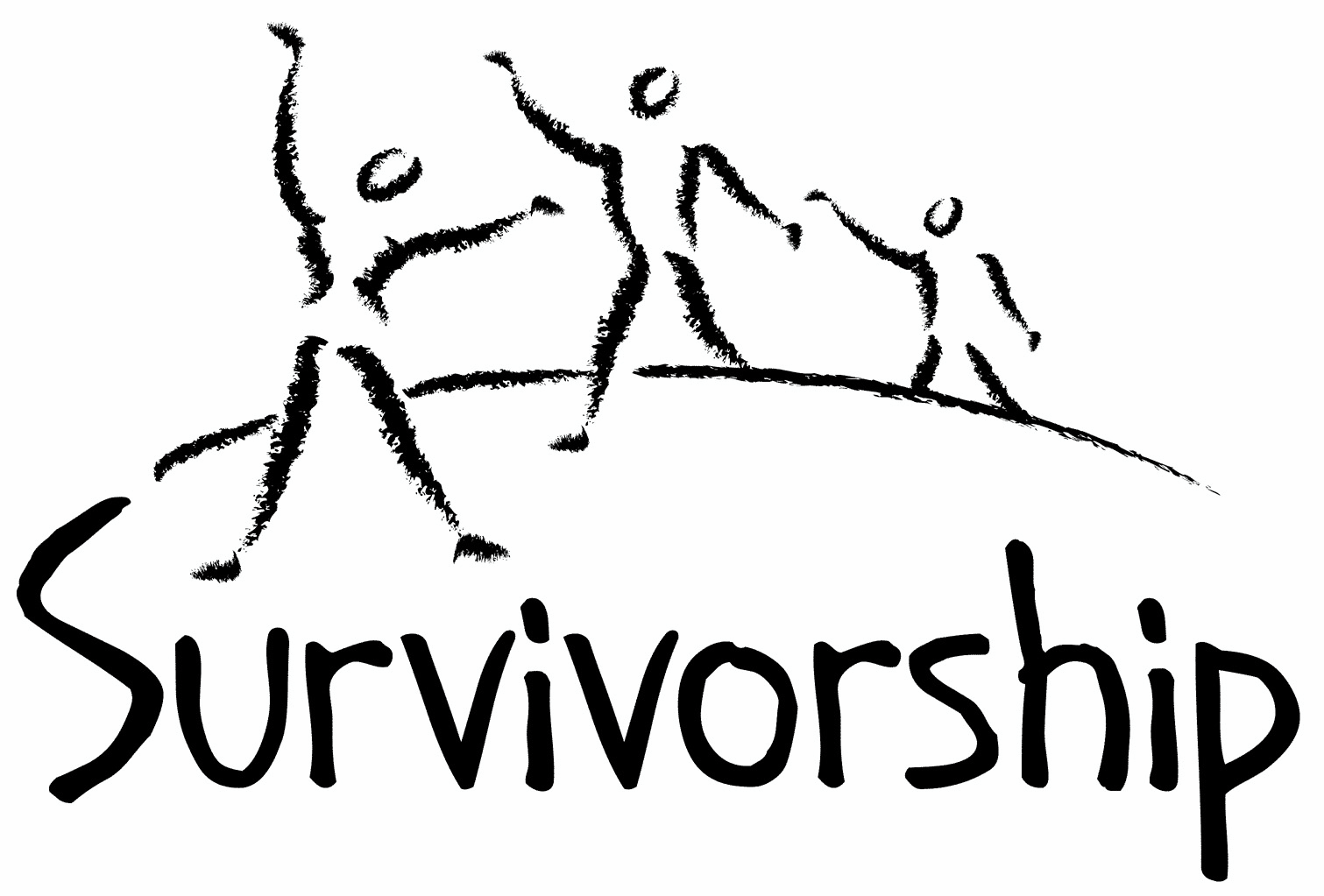  Vol. 198 No. 3 and 4July/August 2020The Notes, formerly called Chart Notes, ISSN 1523-275, is published bimonthly, copyright © 1999-2020 by Survivorship. All rights reserved. The entire contents of this issue are copyrighted by Survivorship and by the individual contributors. Please write Survivorship or E-mail info@survivorship.org for permission to reprint. Survivorship is a nonprofit organization.Dear Friends,The Survivorship Ritual Abuse and Mind Control 2020 ConferenceThe conference was an excellent conference again this year. Survivorship would like to thank all those that supported and participated in the conference. Information about the conference is at: https://survivorship.org/ritual-abuse-and-mind-control-2020-conference/  and https://www.prnewswire.com/news-releases/the-survivorship-online-ritual-abuse-conference-reports-increased-attendance-and-an-international-following-survivorship-has-over-thirty-years-of-helping-survivors-of-child-abuse-and-ritual-abuse-301060602.html Information will follow about videos and PowerPoints from the conference. We will be cosponsoring the 2020 Online Annual Ritual Abuse, Secretive Organizations and Mind Control Conference on August 8 – 9, 2020.  Speakers will include Survivorship board members Dr, Randy Noblitt and Neil Brick. Pamela Perskin Noblitt will be presenting with Randy. We will have several speakers from Scotland, including representatives of Ritual Abuse Network Scotland (RANS), Izzy’s Promise and Eighteen and Under. Speakers will include Dr. Laurie Matthew, Dr. Sarah Nelson, Kieran Watson and Clare Barrie.  Information will follow in this issue of the notes.Dr. Karol Darsa will be stepping down from the Survivorship Board but she will continue to help Survivorship in other ways.  We want to thank Karol for her service on the board. Please remember to renew your membership if it is due. Information is at: https://survivorship.org/how-to-renew-your-membership/  Survivorship grows and survives with your help and support. The Survivorship Board of Directors: Neil, Eileen, Randy, ElanaSurvivorship blog   https://survivorshipwp.wordpress.com  Survivorship on Twitter https://twitter.com/Survivorshiporg                                                        Survivorship on Facebook  https://www.facebook.com/SurvivorshipRitualAbusePage The Survivorship Ritual Abuse and Mind Control 2020 Conference Presentations https://survivorship.org/the-survivorship-ritual-abuse-and-mind-control-2020-conference-presentations/  (Videos and PowerPoints are at the website)The conference was an excellent conference again this year. Survivorship would like to thank all those that supported and participated in the conference.Survivors may want to read or watch the material on this page with a safe support person as this material may remind people of their programming. None of the material on this page, on linked pages or from the conference is meant as therapy, or to take the place of therapy.Extreme Abuse Survivors, Social Security Benefits, and Ethical Practice - Dr. Randy Noblitt and Pamela Perskin Noblitt https://youtu.be/KAPzI8x1qGA Survivorship Conference 2020 - Extreme Abuse Survivors, Social Security Benefits, and Ethical Practice - Dr. Randy Noblitt and Pamela Perskin Noblitt - PowerPointInformation on Randy Noblitt and His ResearchMany trauma survivors have debilitating psychological and physical symptoms that prevent them from maintaining gainful employment. For these individuals the Social Security Administration has programs that can play a critical role in providing for clients’ basic survival needs and autonomy. Unfortunately, the rules that govern this process are complex and confusing. Further, an important contributing factor in SSA denials is that survivors’ health care providers are often unfamiliar with SSA’s requirements which include documentation of symptoms and the limitations they impose along with professional opinions that correspond to Social Security’s definition of disability. This workshop is intended to provide an introduction to SSA requirements for healthcare providers.5 Common Mistakes in Trauma Treatment - Dr. Karol Darsa https://youtu.be/RgUneyGaBbY Trauma treatment is becoming one of the top areas to specialize in. It is important to have proper training to work with unprocessed trauma to achieve good outcomes for clients. The presentation focuses on the common misconceptions of trauma treatment and will discuss effective trauma treatment modalities. It will discuss how trauma treatment has evolved a lot in the last decade, changing the route to accommodate more body-oriented techniques. This includes the importance of gentle and safe trauma treatment, how to treat trauma victims by using an integrative approach and when and how to do trauma memory processing work. The presentation will also discuss case examples from Reconnect Trauma Treatment Center to enhance learning and practice.Eating Disorders and Dissociative Identity Disorder - Sherry Fleming, MFT https://youtu.be/JFHXtacrkgI This talk presents some key similarities and differences between Eating Disorders and Dissociative Identity Disorder. There are two main focal points. The first is an exploration of Eating Disorder parts and Dissociative Identity Disorder Parts. She will explain some key similarities and differences in the nature of these Parts. The second focal point is an exploration of the origin and purpose of these Parts, as well as ways to work with them during the process of healing.Misinformation Campaigns Against Survivors - Neil BrickMisinformation Campaigns Against Survivors - Neil Brick - 2020 Presentation - PowerPointMisinformation Campaigns Against Survivors - Neil Brick - TranscriptInformation on Neil Brick and his researchChild and ritual abuse survivors and their advocates have been attacked by misinformation campaigns the last several years. These campaigns use various harassment and propaganda techniques to distort the research and silence the efforts of those who are working to help trauma survivors and rape victims. These techniques will be compared to past and present public campaigns that have distorted information and used unethical tactics to manipulate public opinion. Propaganda and suggestion techniques used will be discussed and analyzed.Identifying the Personality Systems of Mind Control Survivors and Trauma Treatment - Cristina Mardirossian, LMFTSurvivorship Conference 2020 - Identifying the Personality Systems of Mind Control Survivors and Trauma Treatment - Cristina Mardirossian, LMFT  - PDFInformation on Cristina Mardirossian Therapists are increasingly starting to see that many of their clients have histories of complex and chronic abuse. The lack of training and education to address dissociative disorders results in therapists feeling unprepared to help their clients. This workshop will address the Identification of Personality Systems in Mind Control Survivors and address Trauma Treatment, from a phase-oriented approach. Trauma treatment is typically viewed within 3 phases. Phase 1 involves stabilization. Suggestions for understanding and coping with flashbacks, self-harm, and programming will be explored here. Phase 2 involves working through trauma memories, and Phase 3 involves integration into life. This workshop will focus on Phase 1 and 2. This workshop is geared towards mental health professionals who are interested in developing their skills in recognizing and treating clients with ritual abuse and mind control.Organicity and the Inorganic: a Sensorimotor Approach to Healing with RAMCOA Survivors - Will RandleOrganicity and the Inorganic: a Sensorimotor Approach to Healing with RAMCOA Survivors - Will Randle - PDFTherapists, often motivated by a strong desire to alleviate the pain of their patients, tend to have a focus on techniques, skills, and practices that may best do this. This is an excellent practice, with an excellent motivation, and often produces excellent results. However, RAMCOA most often involves a purposeful application of abuse throughout the entirety of the victim’s experience: physical, emotional, mental, and spiritual. Often, the primary access point for the perpetrator to the victim’s system is the inherent unconditional love experienced by all children. The systemic nature of such abuse often overshadows the skills, techniques, and limitations of traditional therapy.  This presentation will explore the therapist’s development of the internal qualities and practices foundational to Sensorimotor Psychotherapy. We will explore the primacy of developing such internal qualities relative to techniques in cultivating the kind of relationship to act as an antidote to the profound injuries of RAMCOA.--The 2020 Online Annual Ritual Abuse, Secretive Organizations and Mind Control Conference
August 8 – 9, 2020 Internet conference information: http://ritualabuse.us/smart-conference/Conference SpeakersResearch Review Statistics – Dr. Laurie MatthewIn the UK: 1 in 6 children suffer child sexual abuse. 21% of children in local authority care are exposed to suspected or confirmed sexual exploitation every year. RA Research conclusions: Survivors still suffer the backlash of 1980-90’s and the continued discourse around belief, memory and mental illness. The only witnesses to ritual and organized abuse are the abusers and the survivors. Only the survivors will try to tell so the public can learn about it so society needs to listen to them.Dr Laurie Matthew OBE is founder and Manager of Eighteen And Under an award winning charity providing confidential support services to young people who have been abused. She is also a founder member and advisor to Izzy’s Promise the UK’s leading charity for survivors of organised and ritual abuse and of the Ritual Abuse Network Forum (RANS). She is the author of several books about ritual abuse and the Violence Is Preventable abuse prevention programmes for children and young people. She has over 40 years experience of directly supporting abuse survivors. Her recently published research has included participatory research with adult ritual abuse survivors and participatory research with young survivors of sexual abuse who were unknown to authoritiesDr Sarah Nelson, Universities of Edinburgh and DundeeIn this presentation Sarah makes reflections on belief and disbelief in ritual abuse, and on why backlash theories such as satanic panic and false memory syndrome were so readily believed and are still potent, despite their numerous flaws. She interconnects the disbelief by outsiders including professionals, many media and public with the disbelief and doubts of survivors themselves, and think about the interplay and mutual strengthening which has long taken place. She explains how this a neglected aspect of the discourse of disbelief yet she believes it important and relevant. She discusses the example of interplay of disbelief between survivors themselves and these outsiders in dissociative identify disorder, formerly multiple personality disorder, a condition strongly linked to the experience of the profound trauma of ritual abuse in childhood. She asks whether and how far this circle can be broken in working against ritual abuse in future.Dr Sarah Nelson (Universities of Edinburgh and Dundee) has written and presented widely for decades on sexual abuse issues. Her research and publications include the voices of young survivors, critiques of current child protection systems, community prevention, ritual and organised abuse, media representations of abuse cases, and adult survivors’ experiences of mental and physical health services. She has also been a professional adviser to the Scottish Government and Scottish Parliament. Her book Tackling Child Sexual Abuse: Radical approaches to prevention, protection and support (Policy Press, UK and University of Chicago press, USA)) was published in 2016.Misinformation Campaigns Against Survivors – Neil BrickChild and ritual abuse survivors and their advocates have been attacked by misinformation campaigns the last several years. These campaigns use various harassment and propaganda techniques to distort the research and silence the efforts of those who are working to help trauma survivors and rape victims. These techniques will be compared to past and present public campaigns that have distorted information and used unethical tactics to manipulate public opinion. Propaganda and suggestion techniques used will be discussed and analyzed.Neil Brick is a survivor of ritual abuse and mind control. His work continues to educate the public about child abuse, trauma and ritual abuse crimes. His child abuse and ritual abuse newsletter S.M.A.R.T. https://ritualabuse.us has been published for over 25 years. http://neilbrick.comPresentation on Izzy’s Promise – Kieran Watson    Kieran Watson is a manager with Izzy’s Promise – Dundee, Scotland. Izzy’s Promise and the importance of a physical non denominational and regulated service for RA survivors.  Izzy’s Promise offers training and consultancy services; Conducts research into causes of ritual abuse and any ways of preventing or relieving the suffering caused by abuse; recruits and trains volunteers to work towards supporting survivors of ritual/organised abuse and those who support them; and networks with other agencies. https://rans.org.uk/izzys-promise/Presentation on Ritual Abuse Network Scotland (RANS) – Clare Barrie  RANS provides information and a safe place to talk for survivors of ritual abuse. https://rans.org.uk/Questions about Ritual Abuse Network Scotland (RANS) and Izzy’s Promise.Extreme Abuse Survivors, Social Security Benefits, and Ethical Practice – Dr. Randy Noblitt and Pamela Perskin NoblittMany trauma survivors have debilitating psychological and physical symptoms that prevent them from maintaining gainful employment. For these individuals the Social Security Administration has programs that can play a critical role in providing for clients’ basic survival needs and autonomy. Unfortunately, the rules that govern this process are complex and confusing. Further, an important contributing factor in SSA denials is that survivors’ health care providers are often unfamiliar with SSA’s requirements which include documentation of symptoms and the limitations they impose along with professional opinions that correspond to Social Security’s definition of disability. This workshop is intended to provide an introduction to SSA requirements for healthcare providers.Randy Noblitt is a clinical psychologist and professor of clinical psychology at the California School of Professional Psychology (CSPP) at Alliant International University, Los Angeles. He is the principle author of Navigating Social Security Disability Programs: A Handbook for Clinicians and Advocates (2020) as well as Cult and Ritual Abuse: Narratives, Evidence and Healing Approaches, 3rd Edition (2014). He is the co-editor and a contributor to Ritual Abuse in the Twenty-first Century: Psychological, Forensic, Social and Political Considerations (2008).Pamela Perskin Noblitt is a non-attorney claimants representative for individuals applying for SSDI and SSI benefits. She is in independent private practice in Los Angeles County, California. She is co-author of Navigating Social Security Disability Programs: A Handbook for Clinicians and Advocates (2020) as well as Cult and Ritual Abuse: Narratives, Evidence and Healing Approaches, 3rd Edition (2014). She is the co-editor of Ritual Abuse in the Twenty-first Century: Psychological, Forensic, Social and Political Considerations (2008).News ArticlesSome of these articles may describe violence and/or abuse.Prince Andrew allegedly compared teen accuser to his daughters before sexhttps://nypost.com/2020/05/28/prince-andrew-allegedly-compared-accuser-to-daughters-before-sexSecond man sentenced in child sex abuse case police called the worst they’d ever seen   "sex acts and a little satanic ritual set up with cameras satanic totems."https://www.fox19.com/2020/05/22/second-man-sentenced-child-sex-abuse-case-police-called-worst-theyd-ever-seen/Man indicted in rape case involving children and satanic rituals, bestiality police call ‘the absolute worst I’ve ever seen’  https://www.wave3.com/2019/09/06/man-indicted-rape-case-involving-children-satanic-rituals-bestiality-police-call-absolute-worst-ive-ever-seen/Tech giants including Facebook and Google launch new plan to stop child abuse content    'Project Protect' aims to bring tech companies together to make social networks safer  https://www.independent.co.uk/life-style/gadgets-and-tech/news/facebook-google-microsoft-twitter-child-abuse-content-project-protect-a9560126.html Order of Nine Angles: What is this obscure Nazi Satanist group?A US soldier has been accused of plotting an attack on his own unit by sending information to an obscure Nazi Satanist organisation called the Order of Nine Angles (ONA).  https://www.bbc.com/news/world-53141759US soldier Ethan Melzer accused of planning attack on own unitA US soldier has been charged with terrorism offences for planning a deadly ambush on his unit by sending information to a neo-Nazi group.Ethan Melzer, 22, stands accused of sending sensitive details about his unit to the Order of Nine Angles.https://www.bbc.com/news/world-us-canada-53145806Durham teen neo-Nazi became 'living dead'The trial heard much about his ideology: an amalgam of neo-Nazism, Satanism and misanthropy, allied to the belief that a collapse of civilisation should be "accelerated" through acts of violence and criminality.He is now the fourth teenager convicted of terrorism offences in the UK over the past year in which the same set of influences - accelerationism and Satanism - have been central..  https://www.bbc.com/news/uk-england-tyne-50397477U.S. Soldier Indicted for Plotting Attack on His Own Unit With Satanic Neo-Nazi Group      If convicted, Ethan Melzer, 22 — who allegedly leaked information to far-right group Order of the Nine Angles — could face life in prison for conspiring to murder U.S. nationals https://www.rollingstone.com/culture/culture-news/army-soldier-ethan-melzer-order-nine-angels-o9a-indictment-1019331/Atomwaffen Division (AWD) is a terroristic national socialist organization that formed out of Iron March, an influential fascist forum that went offline in September 2017.... Temple ov Blood, is said to be a subsect of the Order of Nine Angles, an enigmatic Satanic occult group whose most extreme adherents promote human sacrifice, Nazism and Fascism and Aryan myths, and have been reported to praise Adolf Hitler and Osama bin Laden.https://www.splcenter.org/fighting-hate/extremist-files/group/atomwaffen-divisionAddressing the Satanic, Mystical Aspect of Nazism  Satanic cults popular among SS officers demonstrate the importance of mystic faith in the worldview of the Nazi elite. https://www.haaretz.com/opinion/.premium-a-mystic-glimpse-of-evil-1.5320839Children as young as 13 joining Satanic Nazi groups, report warns  Many of the new groups in Britain have been linked to the banned National Action  Children as young as 13 are joining Nazi groups which are increasingly turning towards Satanism, a new report warns.Research has found a “disturbing” trend among the far right which is “getting more extreme and younger”, with those with dangerous ideologies finding each other online.https://www.telegraph.co.uk/news/2019/02/18/children-young-13-joining-satanic-nazi-groups-report-warns/Call for submissions: For Survivorship's next journal, please send your essays, articles, poetry and art work for consideration for publication. We accept entries from survivors and specialists in the field. Please mail to: info@survivorship.org   All entries must be in electronic form and sent by e-mail or e-mail attachment. ON-GOING MEETINGS AND TRAINING OPPORTUNITIESMore information is available at https://survivorship.org/community-calendar-of-events/ Survivorship is presenting this as information only. If you choose to use one of these resources, please note that you are doing this at your own risk.ASCA (Adult Survivors of Child Abuse)  On-going meetings in CA, FL, IL, NE, NJ, NY, NC, RI, and South Africa  info@ascasupport.org  www.ascasupport.orgSurvivors of Incest Anonymous SIA holds 12-step meetings for incest survivors. Those designated “Nothing Too Heavy to Share” meetings are designed for ritual abuse survivors. 410-282-3400  http://www.siawso.orgWomen’s Center, 46 Pleasant Street, Cambridge, MA  Weekly and monthly groups for survivors of child sexual abuse, incest survivor’s interfaith quilt project, Survivors of Incest Anonymous, eating disorder support group, emotional healing group, more.  info@cambridgewomenscenter.org   Phone: 617-354-6394 Helpline. 617-354-8807   http://www.cambridgewomenscenter.orgDissociation & Trauma Clinical DiscussionsThe Dissociation & Trauma Clinical Discussions (DissTCD) list has been created to allow for clinical discussions for all licensed mental health counselors and retired licensed mental health counselors around the world to discuss ritual abuse, mind control and other topics. If you have a related license or degree, please write for more information at DissTCD-owner@yahoogroups.com   http://groups.yahoo.com/group/DissTCD Ritual-Abuse/Mind-Control Special Interest GroupThe Ritual Abuse and Mind Control Special Interest Group (RA/MC SIG) of the International Society for the Study of Trauma and Dissociation (ISSTD) was approved by ISSTD’s Executive Council in 2008. The Mission of the RA/MC SIG is to further dialogue, knowledge, research and training on the etiology, evaluation, and effective treatment of trauma and dissociation in clients reporting histories of ritual abuse or mind control. Membership in the RA/MC SIG is free to all ISSTD members as an ISSTD membership benefit.    https://www.isst-d.org/join-isstd/special-interest-groups/ramcoa-sig/  The Childhelp National Child Abuse Hotline 1-800-4-A-CHILD (1-800-422-4453)  HOTLINES FAMILIAR WITH RA ISSUES* Bay Area Women Against Rape (BAWAR): 510-845-7273* San Francisco Women Against Rape (SFWAR): 415-647-7273* Women’s Center, Cambridge, MA: 617-354-8807Difficult DatesPlease use caution when reading this page. This page has words and dates that may remind survivors of their programming. This page summarizes dates that may be used by cults and various destructive groups. Abusive groups steal, pervert and mock the holidays of legitimate religions, holidays and cultures. This does not mean that all or even most people who observe some of these holidays are abusive.July7/1 Satanic and Demon Revels (blood) – Druid sexual association with demons 
7/1 Canada Day 
7/20 New Moon 
7/23 Rath Yatra 
7/4 Independence Day in USA 
7/5 Full Moon 
7/5 Asala - Dharma Day   7/5 Guru Purnima    7/13-7/15 Obon 
7/14 Bastille Day 
7/15 St Swithun’s Day (Ireland)
7/17-7/23 Sacrifice of first born males communion with flesh and blood7/19 Sacred Heart of Jesus 
7/24 Pioneer Day (Mormon) 
7/22 Beginning of Dog Days linked to Sirius Dog Star Sothis star of Set 
7/20-7/26 Abduction ceremonial preparation and holding of sacrificial victim for Grand Climax 7/27 Grand Climax – animal and/or human sacrifice
7/25 St James Day/Festival of the horned god (gathering of herbs) 
7/25 Nag Panchami         7/30 Tish'a B'Av        7/31 Varalakshmi VratAugust8/1-8/2 Lammas/Lughnasadh-corn harvest (blood) 
8/3 Satanic and Demon Revels (sex)   8/3 Full Moon
8/5 Civic Holiday 
8/15 Assumption of the Blessed Virgin Mary 
8/12-8/13 Diana’s day triple goddess moon and three moon phases 
8/12 Feast for the First Night of the Prophet and his Bride 
8/3 Raksha Bandhan     8/10 Waqf al Arafa - Hajj      
8/3 Raksha Bandhan: Hindu celebrates the bond of protection between brothers sisters and cousins. 
8/24 St Bartholomew’s Day/Great Shabbat & Fire Festival (large herb gathering) 
8/24 Mania (opening of Netherworld Gate) 
8/11 Krishna Janmashtami 
8/18 New Moon    8/20 Hijra - Islamic New Year   8/22 Ganesh Chaturthi 
8/22 - 9/2 Onam  8/29 Day of Ashura / Muharram 
8/31 Eid-al-AdhaHow to Renew your MembershipTo find out when your membership renewal is due: if you receive our literature by mail, look at the label on your Notes or Survivorship journal. You may also write info@survivorship.org and ask. If you renew before you need to, we will just add the extra months onto your membership. Please try to keep your membership up to date.  You may renew here: https://survivorship.org/how-to-renew-your-membership/  This page as a link to paying with PayPal https://survivorship.org/membership-using-paypal/ RatesThe rates for a Survivorship membership are on a sliding scale based on ability to pay beginning from $75.00 down to what you can afford.  We ask that health-care professionals contribute towards gift memberships. We regret that we are not able to provide services or include members under the age of 18. Renewing1. Decide if you want to read the Survivorship Journal and Notes on the web site (Internet Member) or receive the Journal by regular mail (let us know if you want to also receive the Notes by regular mail) (Regular Member).2. Then choose how much you are able to pay.  If you are a professional, we recommend that you donate $35.00 to support gift memberships for low-income survivors.  We appreciate gifts so that we may offer support to survivors who are unable to work due to the after-effects of their abuse and to survivors who are imprisoned. All donations are tax deductible. We are a 501(C) corporation.3. Decide whether you want to pay by check, money order, or PayPal. PayPal accepts charge cards. If you want to pay using PayPal, please copy and fill out the form below, email it to info@survivorship.org, and then click https://survivorship.org/membership-using-paypal/  to make your payment. If you want to pay by check or money order, print out the form below and send it with your payment (in U.S. funds) to:   Survivorship, 881 Alma Real Drive Ste 311, Pacific Palisades, CA 90272 USAName ________________________________________________________Organization (if applicable) _______________________________________City _________________________________________________________State __________________  (Please add street address and zip code for non-internet memberships only.) E-mail _______________________________________________________Regular Membership: $__________ or Internet Membership $___________  Donation $_____________Total enclosed $______________________    You may also e-mail the information on this form to info@survivorship.org 